Указывается любая информация, актуальная для будущего работодателя, по усмотрению участника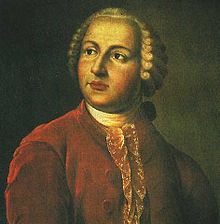  Фамилия Имя   N лет, дата месяц год рождения   Проживаю в России: Город (Регион)   Готов работать в следующих городах (регионах): указать не менее 3х регионов    Контактная информация:  Фамилия Имя   N лет, дата месяц год рождения   Проживаю в России: Город (Регион)   Готов работать в следующих городах (регионах): указать не менее 3х регионов    Контактная информация:  Фамилия Имя   N лет, дата месяц год рождения   Проживаю в России: Город (Регион)   Готов работать в следующих городах (регионах): указать не менее 3х регионов    Контактная информация: Краткая информация о зарубежном образованииКраткая информация о зарубежном образованииКраткая информация о зарубежном образованииКраткая информация о зарубежном образованииКраткая информация о зарубежном образованииНазвание зарубежного университета, страна обученияОбразовательная программа, уровень обученияПродолжительность образовательной зарубежной программы: N лет. Заканчиваю обучение: месяц год Название зарубежного университета, страна обученияОбразовательная программа, уровень обученияПродолжительность образовательной зарубежной программы: N лет. Заканчиваю обучение: месяц год Название зарубежного университета, страна обученияОбразовательная программа, уровень обученияПродолжительность образовательной зарубежной программы: N лет. Заканчиваю обучение: месяц год Название зарубежного университета, страна обученияОбразовательная программа, уровень обученияПродолжительность образовательной зарубежной программы: N лет. Заканчиваю обучение: месяц год Название зарубежного университета, страна обученияОбразовательная программа, уровень обученияПродолжительность образовательной зарубежной программы: N лет. Заканчиваю обучение: месяц год Профессиональная отрасльПрофессиональная отрасльПрофессиональная отрасльПрофессиональная отрасльПрофессиональная отрасльОтрасль • Направление 1• Направление 2• Направление NПрофессиональные компетенции (hard and soft skills)                                                         Отрасль • Направление 1• Направление 2• Направление NПрофессиональные компетенции (hard and soft skills)                                                         Отрасль • Направление 1• Направление 2• Направление NПрофессиональные компетенции (hard and soft skills)                                                         Опыт работы – N лет N месяцев (указывается общий стаж)  Опыт работы – N лет N месяцев (указывается общий стаж)  Опыт работы – N лет N месяцев (указывается общий стаж)  Опыт работы – N лет N месяцев (указывается общий стаж)  Опыт работы – N лет N месяцев (указывается общий стаж)  Месяц Год –Месяц ГодПолное название организации 1Город – Сфера деятельностиДолжностьКраткое описание должностных обязанностейДостигнутые результатыПолное название организации 1Город – Сфера деятельностиДолжностьКраткое описание должностных обязанностейДостигнутые результатыПолное название организации 1Город – Сфера деятельностиДолжностьКраткое описание должностных обязанностейДостигнутые результатыМесяц Год –Месяц ГодПолное название организации NГород – Сфера деятельностиДолжностьКраткое описание должностных обязанностейДостигнутые результатыПолное название организации NГород – Сфера деятельностиДолжностьКраткое описание должностных обязанностейДостигнутые результатыПолное название организации NГород – Сфера деятельностиДолжностьКраткое описание должностных обязанностейДостигнутые результатыВысшее образованиеВысшее образованиеВысшее образованиеВысшее образованиеВысшее образованиеГод окончанияГод окончанияНазвание вуза 1, город Факультет, Специальность, степеньНазвание вуза 1, город Факультет, Специальность, степеньНазвание вуза 1, город Факультет, Специальность, степеньГод окончанияГод окончанияНазвание вуза N, город Факультет, Специальность, степеньНазвание вуза N, город Факультет, Специальность, степеньНазвание вуза N, город Факультет, Специальность, степеньПовышение квалификации, курсыПовышение квалификации, курсыПовышение квалификации, курсыПовышение квалификации, курсыПовышение квалификации, курсыГодГодНазвание курса/семинара/…Город, название организатора, сутьНазвание курса/семинара/…Город, название организатора, сутьНазвание курса/семинара/…Город, название организатора, сутьГодГодНазвание курса/семинара/…Город, название организатора, сутьНазвание курса/семинара/…Город, название организатора, сутьНазвание курса/семинара/…Город, название организатора, сутьРеализованные проекты / исследования Реализованные проекты / исследования Реализованные проекты / исследования Реализованные проекты / исследования Реализованные проекты / исследования ГодГодНазвание проекта 1роль в проекте, название организатора, суть проекта / исследованияНазвание проекта 1роль в проекте, название организатора, суть проекта / исследованияНазвание проекта 1роль в проекте, название организатора, суть проекта / исследованияГодГодНазвание проекта Nроль в проекте, название организатора, суть проекта / исследованияНазвание проекта Nроль в проекте, название организатора, суть проекта / исследованияНазвание проекта Nроль в проекте, название организатора, суть проекта / исследованияБазовые навыкиБазовые навыкиБазовые навыкиБазовые навыкиБазовые навыкиЗнание языковЗнание языковИностранный язык 1 — уровень знанийИностранный язык N — уровень знанийИностранный язык 1 — уровень знанийИностранный язык N — уровень знанийИностранный язык 1 — уровень знанийИностранный язык N — уровень знанийКомпьютерные навыкиКомпьютерные навыкиПубликации, статьи                                                         Дополнительная информацияПубликации, статьи                                                         Дополнительная информацияПубликации, статьи                                                         Дополнительная информацияПубликации, статьи                                                         Дополнительная информацияПубликации, статьи                                                         Дополнительная информация